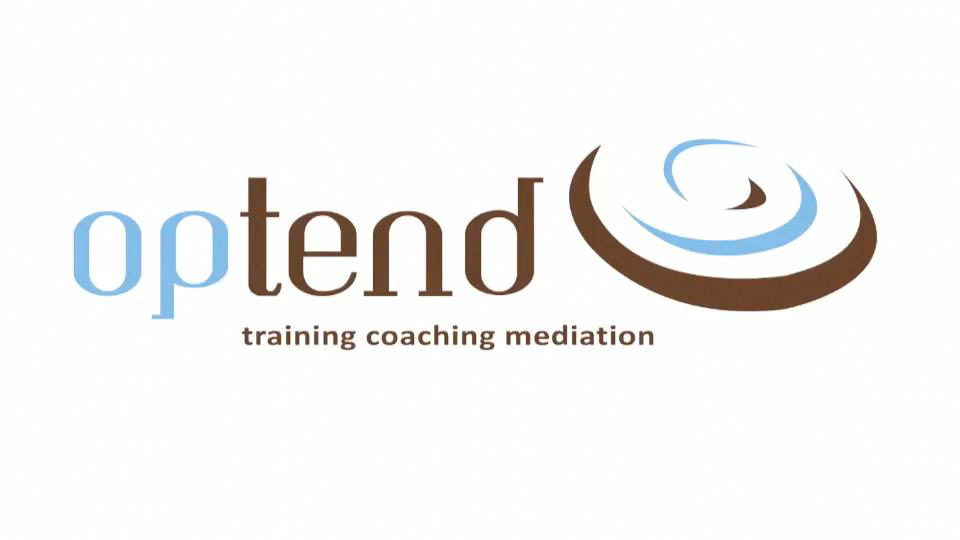 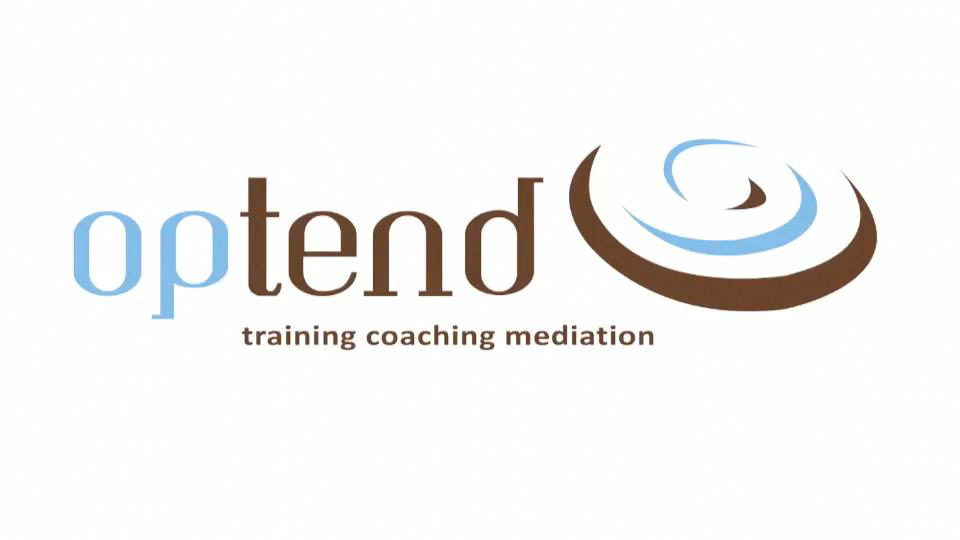 NASCHOLING IFMS COMMISSIE d.d. 26 februari 2020Docent: J de Rapper, psycholoog, Optend08.45 – 9.00 uur               Introductie09.00 – 9.15 uur               Inventariseren casuïstiek/ moeilijke gesprekken09.15 – 10.00 uur             Oefenen casuïstiekLeerdoel: het oefenen van moeilijke gesprekken in relatie met de IFMS. Nadruk in deze eerste oefensessie: hoe om te gaan met weerstand? Door in de praktijk casuïstiek te oefenen krijgen de deelnemers inzicht in welke gesprekstechnieken helpen bij weerstand. Directe feedback van  IFMS collega’s bevordert zelfreflectie van gespreksleiders en observatoren.10.00 – 10.15 uur             Pauze10.15 – 11.15 uur             Oefenen casuïstiekLeerdoel: het oefenen van moeilijke gesprekken in relatie met de IFMS. Nadruk in deze eerste oefensessie: hoe kan je doorvragen, diepte brengen in een IFMS gesprek? Hoe ver vraag je door in een IFMS gesprek, waar ligt de grens tussen coaching en IFMS? Door in de praktijk casuïstiek te oefenen krijgen de deelnemers inzicht in welke gesprekstechnieken helpen bij weerstand. Directe feedback van  IFMS collega’s bevordert zelfreflectie van gespreksleiders en observatoren.11.15 – 12.45 uur             Inrichten Scorion en opstellen documentatie/ correspondentie/ handleiding12.45 – 13.00 uur             Afsluiting13.00 - 13.45 uur              Lunch